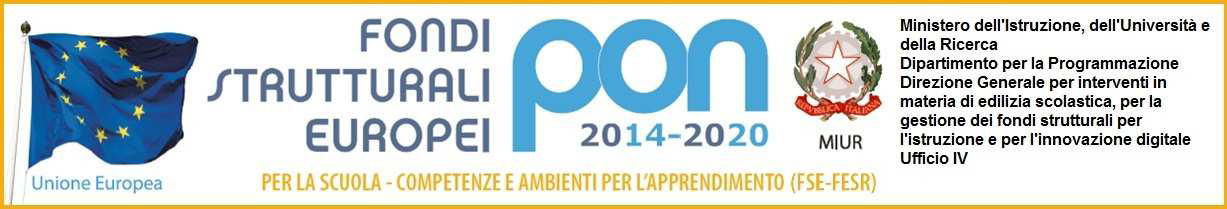 Allegato ADomanda di partecipazione/AutovalutazioneVALUTATOREModuli INFANZIA / PRIMARIA/ SECONDARIA I GRADO 		Al Dirigente Scolastico 
					dell’Istituto Comprensivo “A.Amarelli” 					  CORIGLIANO -ROSSANOIl/la sottoscritto/a ……………………………………………………………………………………Codice Fiscale…………………………………… nat… a ………………….…………………(…..) il ……………………………, e residente a …………………………….……………………………in via ………………………………..…………., n………, telefono ………………………………., cell.………………………………….. , email………………………………………………………CHIEDE-di partecipare alla selezione per titoli per l’attribuzione dell’incarico di ………………….…………..per il Modulo ………………………………… scuola …………………………………- di ricevere ogni comunicazione ad uno dei seguenti indirizzi: a) via………………………………………….c.a.p……………….città………………………………… b) e-mail…………………..……………………………………………………………………………… A tal fine, consapevole della responsabilità penale e della decadenza da eventuali benefici acquisiti nel caso di dichiarazioni mendaci, ai sensi degli artt. 75 e art.76 del D.P.R. 445/2000, sotto la propria personale responsabilità DICHIARA DIessere cittadino…………………………………. essere in godimento dei diritti politici essere dipendente di altre amministrazioni (indicare quale)………………………………………… ovvero di non essere dipendente di altre amministrazioni pubbliche e né di essere stato destituito daesse essere in possesso dei titoli dichiarati nel proprio curricolo non aver subito condanne penali, ovvero di avere i seguenti provvedimenti penali pendenti……………………………………………………………………………………………… non aver procedimenti penali in corso ovvero di avere i seguenti procedimenti penali pendenti 
……………………………………………………………………………………………… impegnarsi a documentare tutte le attività di competenza dell’esperto esterno Il sottoscritto, inoltre, consapevole delle conseguenze di natura amministrativa e delle sanzioni civili e penali, nel caso di dichiarazioni non veritiere, di formazione o uso di atti falsi, richiamate dagli artt. 75 e 76del D.P.R. 445/2000, ai fini della determinazione del punteggio per l’inserimentonella graduatoria degli aspirantidichiara quanto indicato nella tabella AUTOVALUTAZIONEAllega alla presente: dettagliato curriculum vitae in formato europeo, FIRMATO, dal quale si evincano chiaramente i titoli culturali e le esperienze scolastiche ed extrascolastiche dichiarate in tabella, fotocopia di un documento valido d’identità. _______________________________________
(luogo e data) 					___________________________________						(firma per esteso) - Il/la sottoscritto/a dichiara la propria disponibilità a svolgere l'incarico senza riserve e secondo il calendario predisposto dalla Scuola proponente e a partecipare, se necessario, senza ulteriore retribuzione, alle riunioni. ________________________________
(luogo e data) 					____________________________________						(firma per esteso) - Il/la sottoscritto/a dichiara, sotto la propria responsabilità, di avere preso visione del bando, di accettarne le condizioni e di essere a conoscenza che le dichiarazioni dei requisiti, qualità e titoli riportate nella domanda e nel curriculum vitae sono soggette alle disposizioni del DPR 445/2000. ________________________________
(luogo e data) 					_____________________________________						 (firma per esteso) - Il/la sottoscritto/a ai sensi del D. L.vo 196/2003, autorizza l’Amministrazione ad utilizzare i dati personali dichiarati solo per fini istituzionali e necessari per la gestione giuridica ed economica dell’eventuale contratto. _____________________________
(luogo e data) 					_____________________________________ 						(firma per esteso) TABELLA DI AUTOVALUTAZIONETABELLA DI AUTOVALUTAZIONETABELLA DI AUTOVALUTAZIONETABELLA DI AUTOVALUTAZIONETABELLA DI AUTOVALUTAZIONEModuli Infanzia-Primaria- Secondaria I° GradoGRIGLIA VALUTAZIONE VALUTATORE (INTERNO)Moduli Infanzia-Primaria- Secondaria I° GradoGRIGLIA VALUTAZIONE VALUTATORE (INTERNO)Moduli Infanzia-Primaria- Secondaria I° GradoGRIGLIA VALUTAZIONE VALUTATORE (INTERNO)Moduli Infanzia-Primaria- Secondaria I° GradoGRIGLIA VALUTAZIONE VALUTATORE (INTERNO)Moduli Infanzia-Primaria- Secondaria I° GradoGRIGLIA VALUTAZIONE VALUTATORE (INTERNO)DescrittoriPunteggio MaxAutovalutazione del candidatoValutazione della commissioneALaurea Triennale / Magistrale conseguita in qualsiasi ambito;     110 e lode      110      Da 96 a 109      Da 66 a 95 Master – Corsi di Perfezionamento – Pubblicazioni – Specializzazioni7642(1 per ogni titolo, max 3 )10Punti ………….Pag. ……del CVBAttestati di aggiornamento in campo informatico e digitale10(2 per ogni attestato)Punti ………….Pag. ……del CVCAttestati di aggiornamento riferitialla Valutazione e all’Autovalutazione di Istituto10(2 per ogni attestato)Punti ………….Pag. ……del CVDCompetenze informatiche e digitali certificate (EIPASS – ECDL – EIPASS LIM …);Formazione sulla Progettazione-Gestione Piattaforma GPU20(5 per ciascuna certificazione)Punti ………….Pag. ……del CVEIncarico di Animatore Digitale,  Componente Team Digitale,Membro di commissione o Referente  interno per la Valutazione ed autovalutazione d’Istituto  incarico Componente Commissione INVALSI,incarico Osservatore INVALSI15(5 per ciascun incarico; si valuta 1 anno soltanto per ciascun incarico)Punti ………….Pag. ……del CVFEsperienze diProgettista, Tutor, Esperto, Facilitatore, in PON15(5 per ciascuna nomina)Punti ………….Pag. ……del CVGEsperienze di Valutatore in PON,20(10 per ciascun incarico)Punti ………….Pag. ……del CVIN CASO DI PARITÀ, PRECEDE IL CANDIDATO CON ESPERIENZA:      NEL RUOLO DI VALUTATORE IN PON E/O NEL RUOLO DI MEMBRO DEL NIV.ULTERIORE CRITERIO PREFERENZIALE, LA MINORE ETÀ.Luogo e data                                                                                  FirmaIN CASO DI PARITÀ, PRECEDE IL CANDIDATO CON ESPERIENZA:      NEL RUOLO DI VALUTATORE IN PON E/O NEL RUOLO DI MEMBRO DEL NIV.ULTERIORE CRITERIO PREFERENZIALE, LA MINORE ETÀ.Luogo e data                                                                                  FirmaIN CASO DI PARITÀ, PRECEDE IL CANDIDATO CON ESPERIENZA:      NEL RUOLO DI VALUTATORE IN PON E/O NEL RUOLO DI MEMBRO DEL NIV.ULTERIORE CRITERIO PREFERENZIALE, LA MINORE ETÀ.Luogo e data                                                                                  FirmaIN CASO DI PARITÀ, PRECEDE IL CANDIDATO CON ESPERIENZA:      NEL RUOLO DI VALUTATORE IN PON E/O NEL RUOLO DI MEMBRO DEL NIV.ULTERIORE CRITERIO PREFERENZIALE, LA MINORE ETÀ.Luogo e data                                                                                  FirmaIN CASO DI PARITÀ, PRECEDE IL CANDIDATO CON ESPERIENZA:      NEL RUOLO DI VALUTATORE IN PON E/O NEL RUOLO DI MEMBRO DEL NIV.ULTERIORE CRITERIO PREFERENZIALE, LA MINORE ETÀ.Luogo e data                                                                                  Firma